What to do today1. Listen to the story againListen to the reading of The Last Alchemist again.https://youtu.be/rlRh0qqKPyIWhat do you notice new when you hear the story a second time? Try to think of 3-5 things. 2. Imagine the trial of SpinifexImagine that Spinifex has been put on trial for what he did.What could be said against him? What might he say from his point of view? Write your ideas on For/Against.Look at both sets of ideas and write a Summary Paragraph that the judge could read, summing up and deciding whether Spinifex is innocent or guilty. 3.  Read a poemRead Alchemy by Sara Teasdale. Read it twice, once in your head and once out loud. Read through Some Reflections on Alchemy Poem.  Do you agree with these thoughts? How does the poem make you feel? Try learning the poem off by heart. Use the Tips for Learning a Poem by Heart to help you.Well done. Show your Summary Paragraph to a grown-up. Explain to them what Spinifex did in the story. Try the Fun-Time ExtrasAlchemists dreamt of turning lower metal into pure gold. What magical powers would you most like to have? Describe these and explain how you would use them. Interview others to find their choice of powers. For/AgainstWhy might someone argue that Spinifex was wrong? What might he say in his defence? Add to the ideas started here. Write five or six ideas on each side of the argument. Summary ParagraphWhat might a judge say at the end of Spinifex’s trial?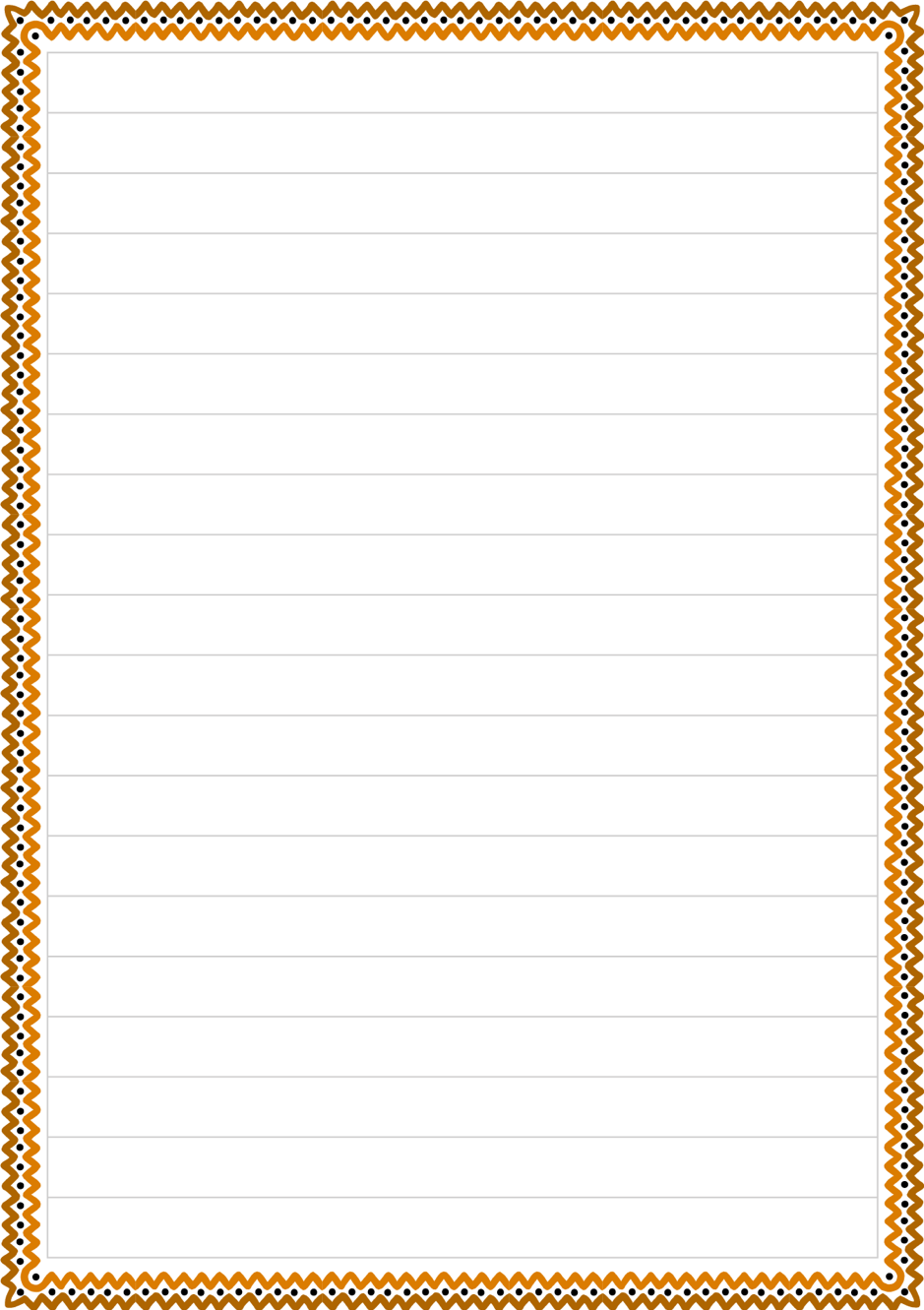 Alchemy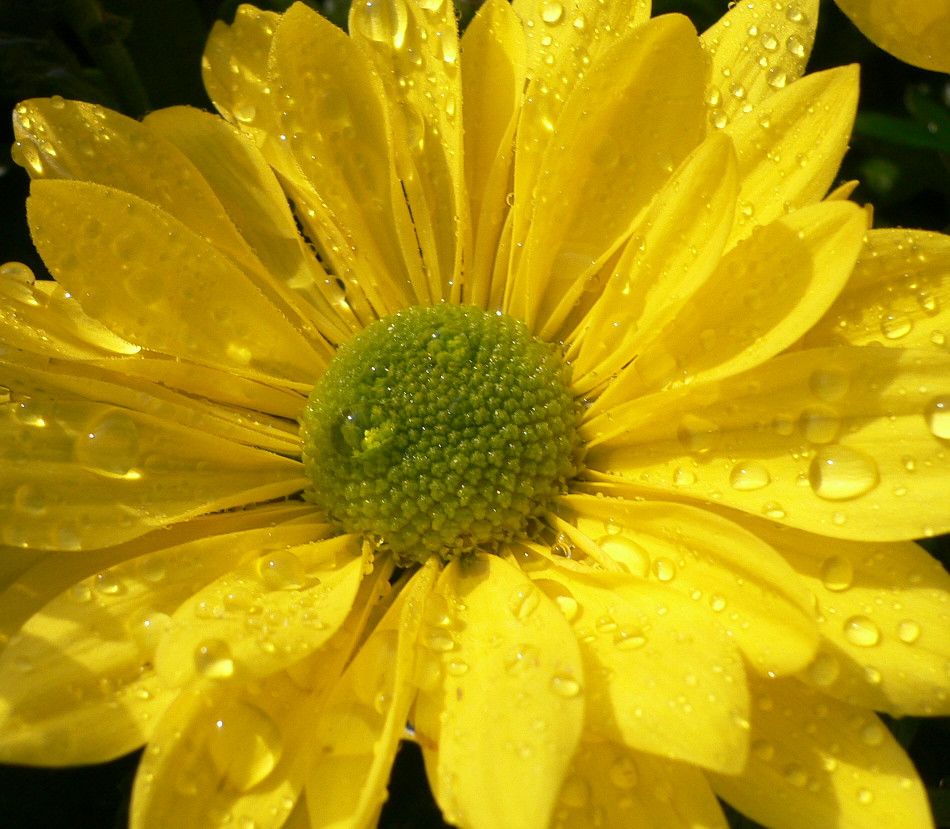 Sarah Teasdale noticed how a flower colours clear rain-drops. This is her poem:I lift my heart as spring lifts upA yellow daisy to the rain;My heart will be a lovely cupAltho’ it holds but pain.For I shall learn from flower and leafThat colour every drop they hold,To change the lifeless wine of griefTo living gold.by Sara TeasdaleSome reflections on Alchemy – Poem Some reflections – yours will be different of course! by Sara TeasdaleTop tips for learning a poem by heartRead the poem aloud several times slowly.Copy the poem out a couple of times.Be strategic. Pick a poem with a pattern, metre and rhyme are much easier to learn by heart than free verse.Learn and internalise the “story” in the poemUnderstand the poem by knowing every word’s meaningWith a card, cover everything but the first line of the poem. Read it. Look away, see the line in the air, and say it. Look back. Repeat until you’ve “got it.”Uncover the second line. Learn it as you did the first line, but also add second line to first, until you’ve got the two.Then it’s on to three. Always repeat the first line on down, till the whole poem sings.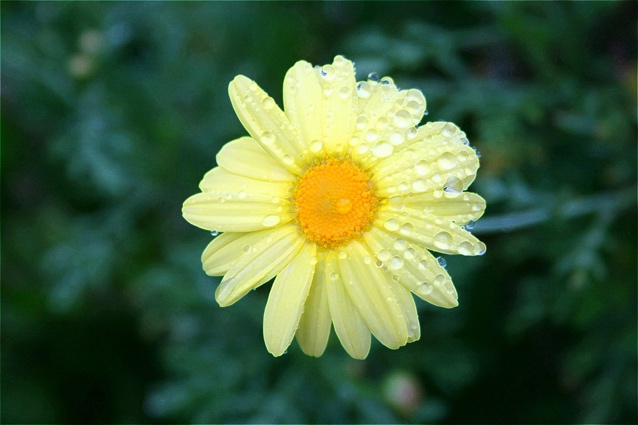 For SpinifexHe was trying to do what the king wanted…The task set for him was REALLY difficult! Against SpinifexHe did not listen to what people were trying to tell him…He was silly not to listen to his apprentice…I lift my heart as spring lifts upA yellow daisy to the rain;My heart will be a lovely cupAltho’ it holds but pain.Sarah is saying that her heart is full of pain – she is sad – But Spring, the yellow daisy lifting its face to the rain, makes her heart lift up. For I shall learn from flower and leafThat colour every drop they hold,To change the lifeless wine of griefTo living gold.The poet says that she will learn from the flowers and the leaves that produce colour and beauty. What she calls ‘the lifeless wine of grief’ – that is the pain that goes with grieving – is made more bearable by learning how nature colours the world with gold.  